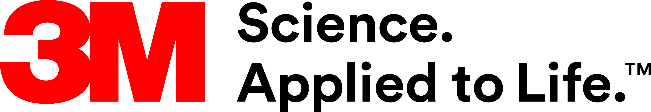 Presse-Information3M startet neue Webinar-Reihe für Automotive-FachleuteGeballtes Fachwissen zur E-MobilitySicherheit, Leistung und Zuverlässigkeit sind zentrale Herausforderungen bei der Weiterentwicklung der Elektromobilität. Fachleute von Automobilherstellern und Zulieferunternehmen können sich in einer neuen Webinarreihe von 3M über aktuelle Themen informieren – ortsunabhängig, kostenfrei und zeitsparend.Im ersten Schritt plant das Unternehmen bis Mai 2020 sieben Webinare zu verschiedenen Themen rund um die Elektromobilität von morgen. Experten von 3M werden in den englischsprachigen Einheiten über aktuelle Technologien und zukünftige Perspektiven berichten. Das Themenspektrum reicht dabei von Batteriesicherheit über Thermal Management bis hin zur Schnittstelle Mensch-Maschine (Human-Machine-Interface). Kostenfreie Teilnahme per WebJedes Webinar dauert etwa 30 bis 40 Minuten, die Teilnahme ist kostenfrei per Internet möglich. Direkt im Anschluss an den Vortragspart stehen die Referenten für Fragen der Teilnehmer zur Verfügung. Hier die bisher geplanten Termine für 2019 und 2020 (Beginn jeweils um 11 Uhr) im Überblick:Thermal Interface Management – Wärmestaus vermeiden, Lebensdauer und Zuverlässigkeit von Batterien erhöhen: 12. November 2019Batteriesicherheit – mit Blick auf aktuelle Sicherheitsauflagen der UN: 5. Dezember 2019Sensorik-Suite – größere Erkennungsreichweiten und schnellere Signalinterpretationen erzielen: 29. Januar 2020Human-Machine-Interface – neue Trends für Displays im Fahrzeuginnenraum: 18. Februar 2020Klebelösungen für Fahrzeugbatterien: 4. März 2020Klebelösungen für Fahrzeugdisplays: 21. April 2020Wärmemanagement – Flüssigdirektkühlung für Hochleistungs-Ladekabel und elektronische Komponenten: 5. Mai 2020Weitere Informationen und Anmeldungen zu den Webinaren unter go.3M.com/AutoElec-webinars. Neuss, den 30. Oktober 2019Zeichen mit Leerzeichen: 1.858Über 3MDer Multitechnologiekonzern 3M wurde 1902 in Minnesota, USA, gegründet und zählt heute zu den innovativsten Unternehmen weltweit. 3M ist mit 93.000 Mitarbeitern in 200 Ländern vertreten und erzielte 2018 einen Umsatz von rund 33 Mrd. US-Dollar. Grundlage für seine Innovationskraft ist die vielfältige Nutzung von 51 eigenen Technologieplattformen. Heute umfasst das Portfolio mehr als 55.000 verschiedene Produkte für fast jeden Lebensbereich. 3M hält über 25.000 Patente und macht rund ein Drittel seines Umsatzes mit Produkten, die weniger als fünf Jahre auf dem Markt sind. 3M ist eine Marke der 3M Company.Bildunterschriften: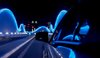 3M Elektromobilität.jpg: Mit aktuellen Trends und Technologiethemen rund um die Elektromobilität beschäftigt sich eine neue Webinarreihe. Foto: 3MPresse-Kontakt 3M	Christiane Bauch, Tel.: +49 2131 14-2457	E-Mail: cbauch@3M.com	3M Deutschland GmbH	Carl-Schurz-Str. 1	41453 Neuss	+49 2131 14-0	Deutschland	www.3M.de	www.3M.de/presse	https://twitter.com/3MDeutschland	https://www.facebook.com/3MDeutschland	Österreich		www.3M.com/at	https://www.3maustria.at/3M/de_AT/pressroom-alp/	https://twitter.com/3MAustria	https://www.facebook.com/3MAustria	Schweiz		www.3M.com/ch
                                             https://www.3mschweiz.ch/3M/de_CH/pressroom-alp/  
	https://twitter.com/3MSchweiz	https://www.facebook.com/3MSchweiz